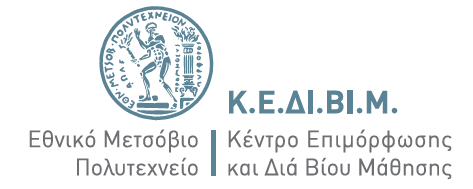 Υπόδειγμα Οδηγού Σπουδών και προϋπολογισμού προτεινομενου Προγράμματος (Σύμφωνα με την απόφαση της Συγκλήτου του ΕΜΠ, 5η/31.05.2021, η πρόταση, πριν την αποστολή της προς έγκριση από το Συμβούλιο του Κ.Ε.ΔΙ.ΒΙ.Μ. ΕΜΠ, θα πρέπει να έχει λάβει την έγκριση της Κοσμητείας ή της Γενικής Συνέλευσης της Οικείας Σχολής)«ονομα προτεινομενου προγραμματοσ»Ονοματεπώνυμο Επιστημονικής/ού Υπεύθυνης/ου: ………………………………………………Θέση στο Ίδρυμα: ……………………………………………………………………………………………………..Σχολή: ………………………………………………………………………………………………………………………..Διεύθυνση ηλεκτρονικού ταχυδρομείου: ………………………………………………………………...Τηλέφωνο (σταθερό και κινητό): ………………………………………………………………………………Ονοματεπώνυμο Ακαδημαϊκής/ού Υπεύθυνης/ου: ………………………………………………Θέση στο Ίδρυμα: ……………………………………………………………………………………………………..Σχολή: ………………………………………………………………………………………………………………………..Διεύθυνση ηλεκτρονικού ταχυδρομείου: ………………………………………………………………...Τηλέφωνο (σταθερό και κινητό): ………………………………………………………………………………Έγκριση της Σχολής: …………………..…………………….……………………………………………… (ημερομηνία και είδος εγγράφου: Απόφαση Κοσμητείας ή Γενικής Συνέλευσης της Σχολής)Ιστοσελίδα μαθήματος: ………………………………………………………………………………………….Λογότυπο προτεινόμενου προγράμματος (αν υπάρχει):Έχετε υπό την επίβλεψή σας άλλα προγράμματα εγκεκριμένα από το Κ.Ε.ΔΙ.ΒΙ.Μ. Ε.Μ.Π.:    ΝΑΙ/ΟΧΙΑν ΝΑΙ, παρακαλώ απαριθμήστε τα:1) …………………………..2) ………………………….3)……………………………. ΑΝΤΙΚΕΙΜΕΝΟ ΚΑΙ ΣΚΟΠΟΙ ΤΟΥ ΠΡΟΓΡΑΜΜΑΤΟΣΤίτλος προτεινόμενου προγράμματοςΓράψτε τον τίτλο του προτεινόμενου προγράμματος με πεζούς χαρακτήρες, στα Ελληνικά και τα Αγγλικά.Επιστημονική περιοχή Να αναφέρεται η επιστημονική περιοχή στην οποία εντάσσεται το προτεινόμενο πρόγραμμα και οι οικείες Σχολές και Τομείς του ΕΜΠ που εμπλέκονται.Γλώσσα διδασκαλίαςΕλληνικά ή Αγγλικά.Σύντομη περιγραφή Δώστε μία σύντομη περιγραφή των εννοιών, μεθόδων, εργαλείων κ.λπ. που θα παρουσιάζονται στο προτεινόμενο πρόγραμμα, καθώς και παραδείγματα πρακτικής εφαρμογής τους σε χώρους εργασίας. Η περιγραφή να απευθύνεται σε πιθανούς/ες εκπαιδευόμενους/ες, με στόχο να προσελκύσει το ενδιαφέρον τους.Σε ποιους απευθύνεταιΝα αναφερθούν κατηγορίες κοινού (και τα εκτιμώμενα μεγέθη τους) στις οποίες απευθύνεται το προτεινόμενο πρόγραμμα (π.χ. αναφέροντας προηγούμενη εμπειρία, τις θέσεις εργασίας ή τα καθήκοντα που αναμένεται να έχουν ή να επιθυμούν να αποκτήσουν οι εκπαιδευόμενες/οι) και τους λόγους για τους οποίους αναμένεται να θελήσουν να παρακολουθήσουν το πρόγραμμα. Ύλη προγράμματος  (Ενότητες) και αριθμός πιστωτικών μονάδων (ECTS)  Παρουσιάστε την ύλη που θα καλύπτει το προτεινόμενο πρόγραμμα. Κατά προτίμηση σε μορφή πίνακα με περιγραφή του περιεχομένου κάθε εκπαιδευτικής μονάδας (π.χ. ανά μάθημα ή πρακτική εφαρμογή/εργαστήριο) με αναφορά στον αριθμό πιστωτικών μονάδων (ECTS)Μαθησιακοί στόχοι (Γιατί να το παρακολουθήσει κάποιος) και Επαγγελματικά αποτελέσματα (μικροδιαπιστευτήρια-microcredentials)Περιγράψτε τους μαθησιακούς στόχους του προτεινόμενου προγράμματος. Οι στόχοι μπορεί να περιλαμβάνουν, για παράδειγμα, την απόκτηση συγκεκριμένων δεξιοτήτων (να αναφέρετε συγκεκριμένες δεξιότητες που θα αποκτήσουν οι εκπαιδευόμενοι), την απόκτηση συγκεκριμένων γνώσεων (περιγράψτε τις συνοπτικά) ή/και την απόκτηση εμπειρίας (να αναφέρετε τι είδους). Η περιγραφή των μαθησιακών στόχων να απευθύνεται σε πιθανούς εκπαιδευόμενες/ους. Αναφορά σε επαγγελματικά αποτελέσματα (μικροδιαπιστευτήρια-microcredentials) εφόσον υπάρχουν.Η αξία του προγράμματοςΕκτιμήστε την αξία του προτεινόμενου προγράμματος ως προς τις επιπλέον δεξιότητες, γνώσεις και ευκαιρίες εφαρμογής που θα προσθέσει στην/ον εκπαιδευόμενη/ο. Διάρκεια Προσδιορίστε τη συνολική διάρκεια του προτεινόμενου προγράμματος σε εβδομάδες και σε ώρες διδασκαλίας (προγράμματα δια ζώσης) ή συνολικές απαιτούμενες ώρες μελέτης (προγράμματα eLearning). Για προγράμματα eLearning προσδιορίστε τα ποσοστά σύγχρονης/ασύγχρονης διδασκαλίας.  ΕΚΠΑΙΔΕΥΟΜΕΝΟΙΠροϋποθέσεις συμμετοχής εκπαιδευόμενων (Προαπαιτούμενες γνώσεις)Να αναφερθούν τυχόν προαπαιτούμενες γνώσεις και εμπειρία που είναι απαραίτητες για την κατανόηση και παρακολούθηση του προγράμματος, καθώς και τα σχετικά δικαιολογητικά (π.χ. απολυτήριο λυκείου, πτυχίο, πιστοποιητικά ξένων γλωσσών) που θα πρέπει να προσκομίσουν οι ενδιαφερόμενοι/ες. Κόστος συμμετοχήςΠροσδιορίστε το κόστος παρακολούθησης του προγράμματος ανά εκπαιδευόμενη/ο Ελάχιστος και μέγιστος αριθμός εκπαιδευόμενων Προσδιορίστε τον ελάχιστο και τον μέγιστο αριθμό εκπαιδευόμενων στο πρόγραμμα.ΕΠΙΣΤΗΜΟΝΙΚΟΣ ΥΠΕΥΘΥΝΟΣ ΚΑΙ ΕΚΠΑΙΔΕΥΤΙΚΟ ΠΡΟΣΩΠΙΚΟΕπιστημονικός υπεύθυνοςΣύντομο βιογραφικό (π.χ. 2–3 παράγραφοι) της/του Επιστημονικής/ού Υπεύθυνου του προτεινόμενου προγράμματος δίνοντας έμφαση στη συνάφεια της επιστημονικής/ ακαδημαϊκής/επαγγελματικής σταδιοδρομίας με το αντικείμενο του προγράμματος. Μπορείτε να προσθέσετε εκτενέστερο βιογραφικό σε παράρτημα ή να παραπέμπετε σε ιστοσελίδα που περιλαμβάνει εκτενέστερο βιογραφικό.Εκπαιδευτές/τριες, συν-εκπαιδευτές/τριες, βοηθοίΣύντομα βιογραφικά (π.χ. 1–2 παράγραφοι ανά άτομο) των εκπαιδευτών, συν-εκπαιδευτών και βοηθών του προτεινόμενου προγράμματος επισημαίνοντας τα προσόντα που καθιστούν τον/την κάθε συμμετέχοντα/ουσα κατάλληλο/η. Μπορείτε να προσθέσετε εκτενέστερα βιογραφικά σε παράρτημα ή να παραπέμπετε σε ιστοσελίδες που περιλαμβάνουν εκτενέστερα βιογραφικά.ΔΙΔΑΣΚΑΛΙΑ ΚΑΙ ΜΑΘΗΣΗΕκπαιδευτικές μέθοδοιΠεριγράψτε τις κατηγορίες μεθόδων εκπαίδευσης που θα χρησιμοποιεί το προτεινόμενο πρόγραμμα. Αξιολόγηση εκπαιδευόμενων Προσδιορίστε τις διαδικασίες αξιολόγησης των εκπαιδευόμενων. Παρουσίες-Επιτρεπτό όριο απουσιώνΠροσδιορίστε το επιτρεπτό όριο απουσιών και παρουσιών για τη λήψη πιστοποιητικούΠροϋποθέσεις λήψης πιστοποιητικού επαγγελματικής εκπαίδευσης και κατάρτισης Προσδιορίστε τις προϋποθέσεις λήψης πιστοποιητικού επαγγελματικής εκπαίδευσης και κατάρτισης του προτεινόμενου προγράμματος όπως θα συναρτάται με τις διαδικασίες εξέτασης και αξιολόγησης της επίδοσης της/του εκπαιδευόμενης/ου. Τρόποι και συχνότητα επικοινωνίας Περιγράψτε τους τρόπους και τη συχνότητα επικοινωνίας των εκπαιδευόμενων με την/τον Επιστημονική/ό Υπεύθυνο, τις/τους εκπαιδευτές και βοηθούς, τις/τους υπόλοιπες/ους εκπαιδευόμενες/ους του προτεινόμενου προγράμματος (π.χ. μέσω περιοχών ηλεκτρονικών συζητήσεων της πλατφόρμας τηλεκπαίδευσης, μέσω ηλεκτρονικού ταχυδρομείου, τηλεδιασκέψεων, συναντήσεων με φυσική παρουσία).Εκπαιδευτικό υλικό Περιγράψτε το εκπαιδευτικό υλικό που θα χρησιμοποιεί το προτεινόμενο πρόγραμμα καθώς και τον τρόπο που αυτό θα παρέχεται στις/στους εκπαιδευόμενες/ους. Τεχνικές απαιτήσεις και τεχνική υποστήριξηΠροσδιορίστε, αν υπάρχουν, τις ιδιαίτερες τεχνικές απαιτήσεις (υλικού και λογισμικού) του προτεινόμενου προγράμματος (π.χ. απαιτήσεις ΗΥ). ΠΡΟΫΠΟΛΟΓΙΣΜΟΣ ΠΡΟΤΕΙΝΟΜΕΝΟΥ ΠΡΟΓΡΑΜΜΑΤΟΣ6.	ΜΕΛΕΤΗ ΣΚΟΠΙΜΟΤΗΤΑΣ ΚΑΙ ΒΙΩΣΙΜΟΤΗΤΑΣ ΠΡΟΓΡΑΜΜΑΤΟΣΚΩΔ.ΕΙΔΟΣ ΔΑΠΑΝΗΣΠΟΣΟ03ΑΜΟΙΒΕΣ ΜΕΛΩΝ ΔΕΠA2ΑΜΟΙΒΕΣ ΠΡΟΣΩΠΙΚΟΥ ΕΜΠA3ΣΥΜΒΑΣΕΙΣ ΕΡΓΑΣΙΑΣA4ΑΜΟΙΒΕΣ ΜΕ ΣΥΜΒΑΣΗ ΕΡΓΟΥA5ΥΠΟΤΡΟΦΙΕΣA6ΠΡΑΚΤΙΚΗ ΑΣΚΗΣΗ ΦΟΙΤΗΤΩΝA7ΤΑΧΥΔΡΟΜΙΚΑ-ΤΗΛΕΠΙΚΟΙΝΩΝΙΕΣA8ΜΙΣΘΩΣΕΙΣ/ΕΝΟΙΚΙΑA9ΑΣΦΑΛΙΣΤΡΑA0ΕΠΙΣΚΕΥΕΣ/ΣΥΝΤΗΡΗΣΕΙΣAAΤΕΛΗ ΚΥΚΛΟΦΟΡΙΑΣABΕΞΟΔΑ ΤΑΞΙΔΙΩΝACΣΥΝΕΔΡΙΑ - ΠΡΟΒΟΛΗAEΑΝΑΛΩΣΙΜΑ ΓΡΑΦΕΙΟΥAFΕΡΓΑΣΤΗΡΙΑΚΑ ΑΝΑΛΩΣΙΜΑADΣΥΝΔΡΟΜΕΣ0XAUDITAJΥΠΟΣΤΗΡΙΚΤΙΚΕΣ ΥΠΗΡΕΣΙΕΣ ΛΕΙΤΟΥΡΓΙΑΣ & ΔΙΑΧΕΙΡΙΣΗΣΕΡΓΑΣΤΗΡΙΩΝ ΕΝΤΟΣ/ΕΚΤΟΣ ΕΜΠAKΕΓΓΥΗΤΙΚΕΣ ΕΠΙΣΤΟΛΕΣALΗ/Υ - ΕΠΙΣΤΗΜΟΝΙΚΑ ΟΡΓΑΝΑAMΛΟΙΠΟΣ ΕΞΟΠΛΙΣΜΟΣ ΓΡΑΦΕΙΩΝ/ΕΡΓΑΣΤΗΡΙΩΝANΛΟΓΙΣΜΙΚΑ19ΣΥΝΕΡΓΑΖΟΜΕΝΟΙ 
ΦΟΡΕΙΣ99ΚΡΑΤΗΣΗ ΥΠΕΡ ΕΜΠ72ΦΠΑ                  ΣΥΝΟΛΟ                  ΣΥΝΟΛΟ